Brzeziny, dn. ...........................Powiatowy Urząd Pracyul. Sienkiewicza 1195-060 BrzezinyWniosek o przyznanie bonu na zasiedleniedla osoby bezrobotnej do 30 roku życiana podstawie art. 66n ustawy z 20 kwietnia 2004r. o promocji zatrudnienia i instytucjach rynku pracy(Dz. U. z 2023 r., poz. 735 ze zm.)Dane wnioskodawcy (osoby bezrobotnej):Imię i Nazwisko ....................................................................................................................PESEL (w przypadku cudzoziemca nr dokumentu potwierdzającego tożsamość)....................................................Seria i nr dowodu osobistego ……………………………………………………………………Adres zamieszkania ............................................................................................................Adres do korespondencji ......................................................................................................Nr telefonu ........................................... Adres e-mail: .......................................................Zamierzam podjąć  zatrudnienie/ inną pracę zarobkową/ działalność gospodarczą* (tylko teren Polski) w miejscowości ………………………………..… oddalonej od dotychczasowego miejsca zamieszkania o ……………………… km Czas dojazdu do tej miejscowości i powrotu do miejsca dotychczasowego zamieszkania środkami transportu zbiorowego przekracza łącznie ………………. godziny dziennie. Przewidywane miesięczne wynagrodzenie lub przychód brutto: .....................zł/m-c.Wnioskowana kwota bonu na zasiedlenie …………………………………………. złKoszty miesięczne zamieszkania jakie zostaną poniesione przez wnioskodawcę związane z podjęciem zatrudnienia/wykonywania innej pracy zarobkowej /prowadzenia działalności gospodarczej (proszę wymienić rodzaj kosztów oraz kwotę w zł)..................................................................................................................................................................................................................................................................................................................................................................................................................................................................................................................Proszę o przekazanie środków Funduszu Pracy przyznanych w ramach bonu na zasiedlenie na rachunek bankowy nr: ………………………………………………….
w banku ……………………………………………………………………………………* niepotrzebne skreślićUzasadnienie celowości przyznania bonu na zasiedlenie:................................................................................................................................................................................................................................................................................................................................................................................................................................................................................................................................................................................................................................................................................................................................................................................................................................Oświadczam, że informacje zawarte w niniejszym wniosku są prawdziwe.                                                                               .......................................................                                                                                                   data i czytelny podpis WnioskodawcyZałączniki do wniosku:Deklaracja przyszłego pracodawcy o zamiarze powierzenia pracy osobie bezrobotnej lub deklaracja osoby bezrobotnej o zamiarze rozpoczęcia działalności gospodarczej;OŚWIADCZENIE WNIOSKODAWCYOświadczam, że:znana jest mi treść i spełniam warunki określone w art. 33 ust. 2c pkt 1) i 2) oraz art. 66n ustawy z                   20 kwietnia 2004r. o promocji zatrudnienia i instytucjach rynku pracy (Dz. U. z 2023, poz. 735 ze zm.),zobowiązuję się podjąć zatrudnienie/działalność gospodarczą lub inną pracę zarobkową* przez okres co najmniej 6 miesięcy,będę osiągał/ła/ nie będę osiągał/ła* wynagrodzenie lub przychód w wysokości co najmniej minimalnego wynagrodzenia brutto miesięcznie i będę objęty/ta/nie będę objęty/ta* ubezpieczeniom społecznym,dostarczę w terminie do 30 dni od dnia otrzymania bonu na zasiedlenie dokument potwierdzający podjęcie zatrudnienia, innej pracy zarobkowej lub działalności gospodarczej,zobowiązuję się dostarczyć w terminie do 30 dni od dnia otrzymania bonu na zasiedlenie oświadczenia potwierdzającego, że odległość od miejsca dotychczasowego zamieszkania do miejscowości, w której zamieszkam w związku z podjęciem zatrudnienia, innej pracy zarobkowej lub działalności gospodarczej wynosi co najmniej 80 km lub czas dojazdu do tej miejscowości i powrotu do miejsca dotychczasowego zamieszkania środkami transportu zbiorowego przekracza łącznie co najmniej 3 godziny dziennie, dostarczę oświadczenie o utracie zatrudnienia, innej pracy zarobkowej, zaprzestania wykonywania działalności gospodarczej, w terminie do 7 dni odpowiednio od dnia utraty zatrudnienia, innej pracy zarobkowej, zaprzestania wykonywania działalności gospodarczej i podjęciu nowego zatrudnienia, innej pracy zarobkowej lub działalności gospodarczej, w terminie do 7 dni odpowiednio od dnia podjęcia nowego zatrudnienia, innej pracy zarobkowej lub działalności gospodarczej wraz z oświadczeniem zgodnie z pkt 5,zobowiązuję się  do udokumentowania w okresie do 8 miesięcy od dnia otrzymania bonu na zasiedlenie pozostawania w zatrudnieniu, wykonywania innej pracy zarobkowej lub prowadzenia działalności gospodarczej przez łączny okres wynoszący co najmniej 6 miesięcy,zobowiązuję się do zwrotu kwoty bonu na zasiedlenie w całości w przypadku nieosiągania wynagrodzenia lub przychodu w wysokości co najmniej minimalnego wynagrodzenia brutto miesięcznie i nie podleganiu ubezpieczeniom społecznym lub złożenia niezgodnego z prawdą oświadczenia wskazanego w pkt 5,  lub proporcjonalnie do udokumentowanego okresu pozostawania w zatrudnieniu, wykonywania innej pracy zarobkowej lub prowadzenia działalności gospodarczej w terminie 30 dni od dnia doręczenia wezwania starosty,przyjmuję do wiadomości, że wniosek zostanie rozpatrzony negatywnie jeżeli wniosek lub przedłożone w załączeniu dokumenty są niekompletne,Oświadczam, że informacje zawarte w niniejszym wniosku są prawdziwe........................................................data i czytelny podpis Wnioskodawcy* niepotrzebne skreślićBrzeziny,……………………………………………………….........................                                    (pieczęć firmowa)OświadczenieOświadczam, iż nie jestem/jestem osobą/podmiotem wpisanym na listę, o której mowa w art. 2 ustawy z dnia 13 kwietnia 2022 r. o szczególnych rozwiązaniach w zakresie przeciwdziałania wspieraniu agresji na Ukrainę oraz służących ochronie bezpieczeństwa narodowego. Oświadczam, iż nie jestem/jestem osobą/podmiotem powiązanym z osobą/podmiotem wpisanym na listę, o której mowa w art. 2 ustawy z dnia 13 kwietnia 2022 r. o szczególnych rozwiązaniach w zakresie przeciwdziałania wspieraniu agresji na Ukrainę oraz służących ochronie bezpieczeństwa narodowego. Oświadczam, iż na podstawie prawodawstwa unijnego i krajowego nie jestem/jestem osobą/podmiotem objętym sankcjami wobec podmiotów oraz osób, które w bezpośredni lub pośredni sposób wspierają działania wojenne Federacji Rosyjskiej lub są za nie odpowiedzialne.  Oświadczam, iż na podstawie prawodawstwa unijnego i krajowego nie jestem/jestem osobą/podmiotem powiązanym z osobą/podmiotem objętym sankcjami wobec podmiotów oraz osób, które w bezpośredni lub pośredni sposób wspierają działania wojenne Federacji Rosyjskiej lub są za nie odpowiedzialne. Oświadczam, iż wszystkie informacje podane w powyższych oświadczeniach są aktualne                                        i zgodne z prawdą. Jestem świadomy odpowiedzialności karnej za złożenie fałszywego oświadczenia.                                                                                                 ……………………………………..								                       (pieczątka i podpis)niewłaściwe skreślićZałącznik do wniosku o przyznanie bonu na zasiedlenieOŚWIADCZENIE BEZROBOTNEGO O TERMINIE ROZPOCZĘCIA DZIAŁALNOŚCI GOSPODARCZEJJa, niżej podpisany(a) ....................................................................., PESEL: ….................................. Seria i nr dowodu osobistego ………………………………………………………………………... zamieszkały(a): ….................................................................................................................................. oświadczam, że zamierzam rozpocząć własną działalność gospodarczą w zakresie: …............................................................................................................................................................Symbol podklasy rodzaju działalności określony zgodnie z Polską Klasyfikacją Działalności (PKD):……………………………………………………………………..………………….....Adres zarejestrowania działalności gospodarczej: …............................................................................................................................................................Adres prowadzenia działalności gospodarczej: …............................................................................................................................................................Z tytułu prowadzenia działalności gospodarczej będę podlegał(a) ubezpieczeniu społecznemu.                                                                                                                                                                      …..................................................					   …................................................          (miejscowość, data)	            (podpis)Opinia doradcy klienta- w zakresie zgodności z opracowanym IPD i ustalonego profilu pomocy:(Opinia zostanie uzupełniona po złożeniu wniosku do PUP w Brzezinach)….....................................................................................................................................................................................................................................................................................................................................................................................................................................................................................................................................................................................................................................................................................................................................................................................................................................................................................................................................Data…………….…… 		Podpis doradcy klienta…..............................................Potwierdzenie odbioru bonu na zasiedlenie:W dniu........................... Panu/Pani .................................................... przyznano bonna zasiedlenie o Nr ewidencyjnym .............................. na podstawie umowy 
nr …………………………………………… z dnia …………………….…………………..Okres ważności od …...................................... do.....................................................Wartość bonu na zasiedlenie …………………………………………………………….. ................................................................                           …..…..............................................podpis pracownika PUP wydającego bon                                      czytelny podpis osoby bezrobotnej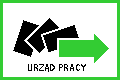 